附件2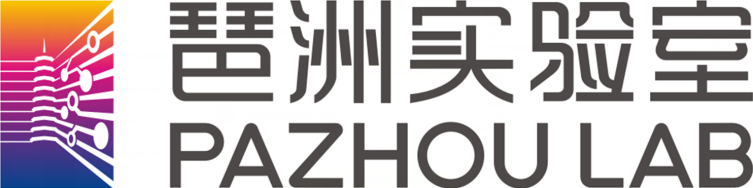 人工智能与数字经济广东省实验室（广州）项目申报书项目名称：                                               项目类别：                                             申报单位：                                          申报时间：                                           起止时间：                                          人工智能与数字经济广东省实验室（广州） 制一、项目基本信息二、申报单位基本情况三、合作单位基本情况四、申报单位近三年主要经济指标及财务情况五、项目组成员信息六、本项目申请财政补助经费 本项目申请经费额度为：万元七、设备仪器购置明细八、项目基本情况(一)申报单位基本情况（简要概述单位资质及社会实验项目的经验基础） (二)项目概述（简要说明项目实施的主要内容和绩效目标）(三)项目必要性、可行性概述 （简要描述项目申报原因及背景、前期准备工作、项目实施的必要性和可行性）(四)项目立项依据 （研究意义、国内外研究/技术发展现状和趋势、预期的应用前景）(五)项目研究内容 （1.研究目标和内容；2.拟解决的关键科学问题、政策问题；3.主要创新点；4.采用的方法及技术路线） (六)项目研究基础 （技术及社会应用场景基础，科技治理与科技政策研究基础，项目负责人及团队简介，项目组主要成员近三年科研经历及奖励等） (七)项目效益分析 （项目市场分析、预期经济和社会效益分析）（八）合作单位情况（介绍合作单位基本情况并阐述研究联合体优势）(九)项目预期风险及规避措施 （1.预期风险；2.规避措施） 九、工作进度安排注：以半年度为单位填写。十、项目主要验收指标注：须满足申报指南考核要求所列的全部指标。十一、项目申报单位与合作单位合作内容注：本项内容是对本项目合作合同或协议的摘要。 十二、附件清单（申报时请将上述材料附于项目申报书后一并装订）十三、申报单位审核意见项目名称申报单位研究领域资助方式申请经费（万元）申请经费（万元）申报时间项目开始时间项目结束时间项目结束时间主要人员信息姓名办公电话办公电话手机号码手机号码电子邮箱项目负责人项目联系人项目摘要关键词合作单位单位名称统一社会信用代码或组织机构代码统一社会信用代码或组织机构代码注册时间注册资金（币种）单位类型注册地址办公地址联系人姓名联系人职务联系人办公电话联系人手机号码联系人邮箱地址法定代表人姓名法定代表人办公电话法定代表人手机号码法定代表人邮箱地址财务负责人姓名财务负责人办公电话财务负责人手机号码财务负责人邮箱地址开户银行开户户名银行账号纳税人识别号（1）单位名称单位类型所属国别或地区统一社会信用代码或组织机构代码（币种）联系人姓名联系人办公电话联系人手机号码（2）单位名称单位类型所属国别或地区统一社会信用代码或组织机构代码（币种）联系人姓名联系人办公电话联系人手机号码（3）单位名称单位类型所属国别或地区统一社会信用代码或组织机构代码（币种）联系人姓名联系人办公电话联系人手机号码指标2019年2020年2021年三年平均值营业收入(万元) 主营业务收入(万元) 利润总额(万元)缴纳税额(万元) 资产总额(万元) 研发（R&D）经费支出(万元) 研发（R&D）经费支出占主营业务收入比例（%）项目负责人姓名姓名证件类型证件类型证件类型证件号码证件号码性别性别性别项目负责人出生年月出生年月民族民族民族国籍国籍学历学历学历项目负责人学位学位学位授予国家（或地区）学位授予国家（或地区）学位授予国家（或地区）职务职务职称职称职称项目负责人所学专业所学专业手机号码手机号码手机号码办公电话办公电话电子邮箱电子邮箱电子邮箱项目组成员项目组成员项目组成员项目组成员项目组成员项目组成员项目组成员项目组成员项目组成员项目组成员项目组成员项目组成员项目组成员项目组成员项目组成员项目组成员项目组成员项目组成员项目组成员项目组成员序号姓名证件类型证件类型证件号码证件号码年龄性别性别职务职称职称学历学历现从事专业现从事专业分工所在单位所在单位签名项目经费：                                                        单位（万元）项目经费：                                                        单位（万元）项目经费：                                                        单位（万元）项目经费：                                                        单位（万元）资金来源小计琶洲实验室经费投入其他财政经费2022年2023年2024年2025年合计支出预算明细支出预算明细支出预算明细支出预算明细支出科目小计琶洲实验室经费投入琶洲实验室经费投入支出科目小计经费额用途说明一、直接费用（一）设备费（二）科研材料及事务费1.材料费2.测试化验加工费3.燃料动力费4.出版/文献/信息传播/知识产权事务费（三）人力资源费1.劳务费2.人员费3.专家咨询费4.其它（四）其它费用1.差旅费/会议费/国际合作交流费2.其他支出二、间接费用合计/序号名称购置经费来源数量预计费用单位（万元）预计费用单位（万元）备注序号名称购置经费来源台/套单价总价合计合计合计序号起止时间阶段目标、主要内容及成果预计总经费使用进度（%）1.考核指标及交付成果1.考核指标及交付成果1.考核指标及交付成果1.考核指标及交付成果1.考核指标及交付成果（1）关键节点考核目标（项目实施第2年年中）（关键节点考核结果是后续资金拨付的重要依据）（1）关键节点考核目标（项目实施第2年年中）（关键节点考核结果是后续资金拨付的重要依据）（1）关键节点考核目标（项目实施第2年年中）（关键节点考核结果是后续资金拨付的重要依据）（1）关键节点考核目标（项目实施第2年年中）（关键节点考核结果是后续资金拨付的重要依据）（1）关键节点考核目标（项目实施第2年年中）（关键节点考核结果是后续资金拨付的重要依据）（2）结题验收目标（项目实施3年内）（2）结题验收目标（项目实施3年内）（2）结题验收目标（项目实施3年内）（2）结题验收目标（项目实施3年内）（2）结题验收目标（项目实施3年内）2.主要技术成果2.主要技术成果2.主要技术成果2.主要技术成果2.主要技术成果序号成果形式成果形式成果数量成果数量序号成果形式成果形式关键节点考核结题验收1新产品（或新材料、新装备、新品种/系） 2新工艺（或新方法、新模式、新技术、新服务）3发明专利（件）申请3发明专利（件）授权4实用新型专利（件）申请4实用新型专利（件）授权5外观设计专利（件）申请5外观设计专利（件）授权6国外专利（件）PCT受理6国外专利（件）授权7技术标准制定（个）牵头7技术标准制定（个）参与8软件著作权（项） 软件著作权（项） 9论文论著（篇） 论文论著（篇） 10创新平台（载体）项目技术服务数量（项）10创新平台（载体）项目服务企业数量（家）11获得国家级奖项（项） 获得国家级奖项（项） 12获得省级奖项（项） 获得省级奖项（项） 13科技人才奖励（人） 科技人才奖励（人） 14引进人才（人）引进人才（人）15培养人才（人）博士15培养人才（人）硕士其他成果及形式说明（新药证书、动植物新品种、创新特色、成果宣传推介措施等） 其他成果及形式说明（新药证书、动植物新品种、创新特色、成果宣传推介措施等） 其他成果及形式说明（新药证书、动植物新品种、创新特色、成果宣传推介措施等） 其他成果及形式说明（新药证书、动植物新品种、创新特色、成果宣传推介措施等） 其他成果及形式说明（新药证书、动植物新品种、创新特色、成果宣传推介措施等） 3.主要经济指标及社会效益3.主要经济指标及社会效益3.主要经济指标及社会效益3.主要经济指标及社会效益3.主要经济指标及社会效益序号指标名称指标名称指标值指标值1实施期内项目销售收入（万元）实施期内项目销售收入（万元）关键节点考核结题验收2实施期内项目新增就业人数（人）实施期内项目新增就业人数（人）其他经济指标及社会效益说明其他经济指标及社会效益说明其他经济指标及社会效益说明其他经济指标及社会效益说明其他经济指标及社会效益说明申报单位：任务分工：知识产权分配：经费分配额度（万元）：（单位盖章）年  月  日合作单位（1）：任务分工：知识产权分配：经费分配额度（万元）：（单位盖章）年  月  日合作单位（2）：任务分工：知识产权分配：经费分配额度（万元）：（单位盖章）年  月  日1申报单位、参与单位统一社会信用代码证2项目负责人身份证复印件、资质材料（学历学位、职称材料及其他与本项目相关的业务证明材料）3项目组主要成员（第二、三名）身份证明材料申报单位意见承诺书我单位承诺本次提交的全部申报材料真实、合法、有效，未侵犯其他方的权利，未违反科研项目管理相关规定,未违反科研诚信和科研伦理相关规定，在参与项目申报、评审过程中，遵守评审规则和工作纪律，杜绝用任何不正当手段获得项目。对项目重复申报情况进行自查，承诺本项目（或其主要内容）未同时获得或申报除本项目经费以外的其他资助。如有违反，我单位将严肃查处或全力配合相关部门严肃查处，并愿承担由此带来的一切后果及法律责任，人工智能与数字经济广东省实验室（广州）有权对相关责任主体记录不良信用并向社会公开，取消5年申报该实验室项目资格。如本申报获得项目资助，我单位将认真履行相关职责，严格遵守有关规定，恪守职业规范和科学道德，确保项目按进度组织实施，及时、准确报送相关材料。     申报单位意见：项目负责人（签章）：法定代表人（签章）：（单位盖章）                                                      年   月   日